Župa Presvetog Srca Isusova, Palmotićeva 31, Zagreb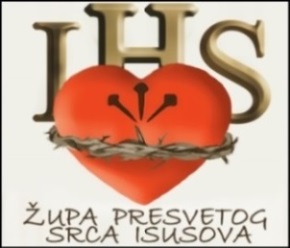 ŽUPNI LISTIĆ broj 439Nedjelja 31. ožujka 2024.U S K R SEvanđelje: Iv 20, 1-9Prvog dana u tjednu rano ujutro, još za mraka, dođe Marija Magdalena na grob i opazi da je kamen s groba dignut. Otrči stoga i dođe k Šimunu Petru i drugom učeniku, kojega je Isus ljubio, pa im reče: „Uzeše Gospodina iz groba i ne znamo gdje ga staviše.“Uputiše se onda Petar i onaj drugi učenik i dođoše na grob. Trčahu obojica zajedno, ali onaj drugi učenik prestignu Petra i stiže prvi na grob. Sagne se i opazi povoje gdje leže, ali ne uđe. Uto dođe i Šimun Petar koji je išao za njim i uđe u grob. Ugleda povoje gdje leže i ubrus koji bijaše na glavi Isusovoj, ali nije bio uz povoje, nego napose svijen na jednome mjestu.Tada uđe i onaj drugi učenik koji prvi stiže na grob i vidje i povjerova. Jer oni još ne upoznaše Pisma da Isus treba da ustane od mrtvih.Komentar župnika: Jesmo li se ikad pitali koliko je ljudi Isus sreo u svom životu, javnom djelovanju, pa sve do smrti na križu! Jesmo li ikad pomislili da je od svih tih bilo puno “važnijih” od Marije Magdalene da prvi posvjedoče prazan grob i dožive susret s Uskrslim, što će se uskoro dogoditi, a nije opisano u današnjem odlomku. Sv. Ignacije, utemeljitelj Družbe Isusove, mislio je i pobožno doživljavao da je Isusova Majka imala prva tu čast i to ovako obrazlaže u svojim Duhovnim vježbama (br. 299): “Prvo se ukazao Blaženoj Djevici Mariji. O tome se, doduše, ništa negovori u Svetom pismu, no smatra se da je i to rečeno kad je rečeno da se ukazao tolikima drugima, jer Sveto pismo pretpostavlja da smo razboriti, kao što je pisano: ‘Zar ste još bez razuma?’ (Usp. Mk 8, 17)” I tako je kod njega u razmatranjima o uskrsnim otajsvima prvo o tome “kako se Isus, uskrsnuvši ukazao svojoj blaženoj Majci tijelom i dušom (Usp. br. 218-219). I ovo promišljanje iz vjere govori nam da je značenje Uskrsa bitno povezano sa životom, davanjem života, osmišljavanjem života, vraćanjem u život. Isus je dakle, ponovno živ, isti onaj Raspeti opet je među svojima i njima pokazuje put novoga života u zajedništvu s njime. I ovog Uskra Isus i tebe želi vratiti u život. Iako nisi tjelesno umro, možda si duhovno mrtav! Ili možda samo duhovno “životariš”. Možda misliš da je vraćanje u život nemoguće, možda da nisi dostojan, možda nemaš snage...!!! Pogledaj Mariju Magdalenu, iako je još u mraku traži Isusa! To želim i tebi čitaoče, i svim Kristovim vjernicima, svim župljanima i svima koji u Palmi traže “Baziliku” da u svim mrtvilima životne svakodnevice budu oživljeni od Uskrslog Gospodina i s novom nadom susreću svoje bližnje i prenose im Radosnu vijest. Sretan vam i blagoslovljen Uskrs - “Dan Života”!31. ožujka 2024.    NEDJELJA USKRSNUĆA GOSPODINOVA - USKRSPred nama je Vazmena osmina, od koje je ponedjeljak neradni dan, a sv. mise bit će u 7, 8, 12 i 19 sati, neće biti ispovijedanja ni zajedničke molitve Krunice na Kamenitim vratima. Na Vazmeni utorak počinju redovito sv. mise i ispovijedanje. U Vazmenoj osmini, 5. travnja je i Prvi petak, tako da će biti redoviti raspored sv. misa za taj dan, ispovijedanja i pobožnosti Srcu Isusovu. Zahvaljujemo svima na darovima u hrani, higijenskim potrepštinama i novcu, a zahvaljujem i djelatnicima našeg Karitasa na marljivom i strpljivom angažmanu oko podjele.Zahvaljujemo svima na mnogostrukm pomaganju u Velikom tjednu, osobito u Vazmenom trodnevlju, neka svakome Gospodin nagradi njegovu velikodušnost i žrtvu. Zahvaljujem i svima vama na vašoj nazočnosti i molitvenom zajedništvu! Neka vam je svima, dragi župljani i svi vjernici, u ime naše isusovačke zajednice, sretan Uskrs, da vam bude Dan života, dan kada ste ponovno “oživjeli”, a želimo i svaki blagoslov od Gospodina za sve vas, članove vaših obitelji i sve vaše mile i drage. Poslužite se katoličkim tiskom, osobito novim Glasom Koncila, Glasnikom Srca Isusova i Marijina te našim Župnim listićem.U koliko želite Župni listić primati e-poštom, to javite na zupalma@email.t-com.hr Spasenje UskrsaDragi župljani i župljanke, na današnji dan slavimo najveći crkveni blagdan, Uskrs. Nakon korizmene žalosti, došlo je i uskrsnuće Gospodinovo. Današnji dan opravdava sve životne boli i patnje jer nas uvijek podsjeća da dolazi Uskrs. Nakon Isusove patnje na Veliki petak, Njegove osamljenosti i tjeskobe, Isus je slavno uskrsnuo! Koliko puta se mi u životu osjećamo osamljeni i napušteni, baš poput Isusa na križu? Koliko smo puta poput Njega znali zavapiti: ,,Bože moj, Bože moj, zašto si me ostavio?” Ali Bog nas nikada ne ostavlja, On nas uvijek čuva i bdije nad nama, a upravo je Uskrs dokaz toga. Na Veliki petak pored Isusa stajale su samo Marija Magdalena, Njegova Majka te omiljeni učenik mu Ivan te su oni uz druge apostole jedini bili dostojni Njegova ukazanja, a upravo nam tako govori i Petar: ,,Bog ga uskrisi treći dan i dade mu da se očituje ne svemu narodu, nego svjedocima od Boga predodređenima nama koji smo s njime zajedno jeli i pili, pošto uskrsnu od mrtvih”. To je za nas neizmjerno bitna informacija jer Bog svoje spasenje nudi svima, ali u život vječni uvodi samo one koji to spasenje i prihvate. Današnje nas moderno društvo uči kako je vjera nepotrebna, kako je naš individualizam najvažniji, a time Uskrs postaje i najizazovniji blagdan jer na današnji dan trebamo povjerovati u neizmjernu ljubav Gospodnju, a to je možda i najteže. Vjera se gradi cijeli život, a što smo u njoj snažniji, lakše koračamo tom trnovitom stazom života upravo zbog toga što vjerujemo u neizmjernu Ljubav te znamo da nakon Velikog petka uistinu dolazi Uskrs te da je Bog uvijek s nama! 												Iva Smolčić SV. MISE:ISPOVIJEDANJE:PRVI PETAK4.RADNI TJEDAN2., 3., 4. i 6.4.6.30 - 9.3011.00 - 12.3018.00 - 19.30PRVI PETAK5.4.5.30 - 13.0016.30 - 19.30O B A V I J E S T IPonedjeljak, 1. travnjaVAZMENI PODNEDJELJAKNEDJELJA, 7. travnjaDRUGA VAZMENA, BIJELA ILI  NEDJELJA  BOŽJEG  MILOSRĐA	MANJE JE VIŠE (LAIČKA KOLUMNICA [392]) 